Celestial Forest presents…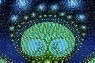        New Earth Creatrix  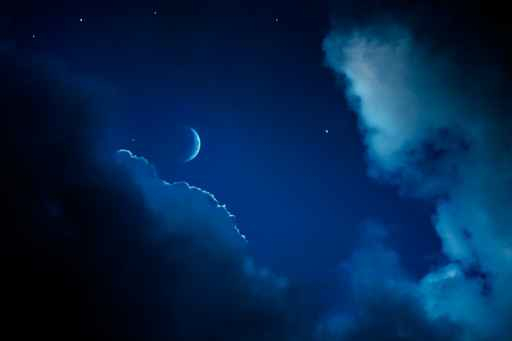         Discover a Deeper Direct Relationship to the SacredNew Earth CreatrixTracking Sheet 2021Name You Are Enrolled in the New Earth Creatrix Circle Under:

Name You Want to Have on Your Certificate: Email: Phone:

Emergence Date:This tracking document is for you to keep track of where you are in the process. If you would like a certificate of completion at the end of the process you will need to send it in to the office after your emergence. Three-feathers@hotmail.com Place in the empty space for each week for yourself the date you listened to the program and one or two insights you received. The bonuses are not required. Use as much space as you need. Tracking is essential for you to receive a completion certificate. Module 1
Exploring the New Earth Creatrix archetypeDeepening your connection to the living field of creationDiving into the sacred alchemy of creativity and receivingHow to choose a New Earth Creatrix Process intentionModule 2
How to fully express your creation energyHow to align your creative flow with your intention in a way that generates results.  Creatrix Project TrainingHow simple vs complex impacts your creation resultsReleasing starving artist archetype (even if you don’t think you have it). Preparation for Initiation CeremonyModule 3
Fully accessing the New Earth Creatrix within. Initiation CeremonyModule 4 
Releasing old patterns that block the merger of spiritual/creative/financial flow.  Releasing spiritual ego traps such as piety, so you can fully receive the New Earth Creatrix flow from the garden of earthly delights.  Living and creating from your highest frequency while honoring your human experience.
Module 5
Magically aligning with mastery skills like a true alchemistAlign, activate, embody, and transmit the Goddess Stargate patternModule 6
Stargate Goddess pattern activation continuedDancing with the New Earth Creatrix through up-leveling your skills.  The poison darts to watch out for and how to keep them from railroading your creation energyModule 7
Competition vs creation: the critical truth and what to do about itAncient alchemical wisdom teachingsConnecting to and receiving guidance from Maria ProphetissaAccessing the potent substance called prima matta by the alchemist to bring your creations from the formless into formModule 8
Working with the first stage of alchemy: CalcinationHow this stage impacts your business, your money, your creations, and your fulfillmentModule 9
Working with the second stage of alchemy: DissolutionHow this stage impacts your business, your money, your creations, and your fulfillmentModule 10
Working with the third stage of alchemy:  SeparationHow this stage impacts your business, your money, your creations, and your fulfillmentModule 11
Working with the fourth stage of alchemy: ConjunctionHow this stage impacts your business, your money, your creations, and your fulfillment.Module 12
Working with the fifth stage of alchemy: FermentationHow this stage impacts your business, your money, your creations, and your fulfillmentModule 13
Working with the sixth stage of alchemy: DistillationHow this stage impacts your business, your money, your creations, and your fulfillmentModule 14	
Working with the fourth stage of alchemy: ConjunctionHow this stage impacts your business, your money, your creations, and your fulfillmentModule 15
Alchemical Integration as a New Earth CreatrixModule 16
Alchemical Creation, Receiving, and Money Mysteries – Spirit.Module 17
Alchemical Creation, Receiving, and Money Mysteries – EarthModule 18
Alchemical Creation, Receiving, and Money Mysteries – Water

Module 19
Alchemical Creation, Receiving, and Money Mysteries – Air
Module 20
Alchemical Creation, Receiving, and Money Mysteries – FireModule 21 Clearing the New Earth Creatrix VesselModule 22 Clearing the New Earth Creatrix VesselModule 23
The magical alchemical meaning of the Wheel of the Year Points and how to utilized them as a New Earth CreatrixModule 24:  
The Living Field of Creation at the Creatrix levelModule 25
Required New Earth Creatrix Transfiguration JourneyModule 26
Galactic Council and Elemental StarMaiden Goddess Guidance


Module 27
Preparing for Emergence, Process Review, Preparing your own ceremony or preparing for group ceremony.Module 28
Emergence



Your Overall Experience with the Process: 





Suggestions for the Process: 


Quote for promotion & permission to use. If we can also use a photo of you please send along: 


Would you like to be issued a certificate of completion? Yes/No